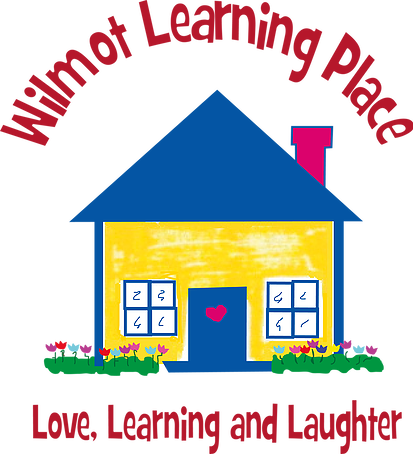          Please help support Wilmot Learning Place!!Business Name:Contact Name:Email:Address:Phone: $